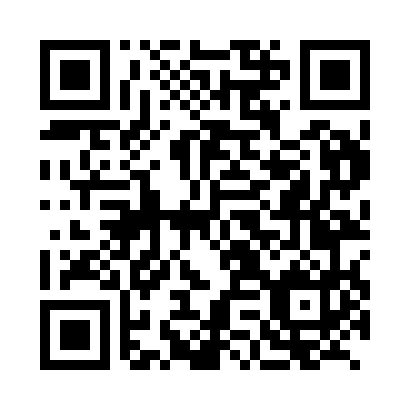 Prayer times for Grabrovec, SloveniaMon 1 Apr 2024 - Tue 30 Apr 2024High Latitude Method: Angle Based RulePrayer Calculation Method: Muslim World LeagueAsar Calculation Method: HanafiPrayer times provided by https://www.salahtimes.comDateDayFajrSunriseDhuhrAsrMaghribIsha1Mon4:576:391:035:327:279:032Tue4:546:371:025:337:289:053Wed4:526:351:025:337:309:064Thu4:506:331:025:347:319:085Fri4:486:311:015:357:329:106Sat4:456:291:015:367:339:117Sun4:436:281:015:377:359:138Mon4:416:261:015:387:369:159Tue4:396:241:005:397:379:1610Wed4:366:221:005:407:399:1811Thu4:346:201:005:407:409:2012Fri4:326:1912:595:417:419:2113Sat4:306:1712:595:427:429:2314Sun4:276:1512:595:437:449:2515Mon4:256:1312:595:447:459:2616Tue4:236:1212:595:457:469:2817Wed4:216:1012:585:457:489:3018Thu4:186:0812:585:467:499:3219Fri4:166:0612:585:477:509:3320Sat4:146:0512:585:487:519:3521Sun4:126:0312:575:497:539:3722Mon4:096:0112:575:497:549:3923Tue4:076:0012:575:507:559:4124Wed4:055:5812:575:517:569:4325Thu4:035:5612:575:527:589:4426Fri4:005:5512:575:527:599:4627Sat3:585:5312:565:538:009:4828Sun3:565:5212:565:548:019:5029Mon3:535:5012:565:558:039:5230Tue3:515:4912:565:568:049:54